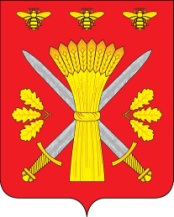 РОССИЙСКАЯ ФЕДЕРАЦИЯОРЛОВСКАЯ ОБЛАСТЬТРОСНЯНСКИЙ РАЙОННЫЙ СОВЕТ НАРОДНЫХ ДЕПУТАТОВРЕШЕНИЕ16 сентября 2022 года                                                                         № 61             с.ТроснаО прекращении полномочийдепутата районного Советанародных депутатов                                                                       Принято на четырнадцатом заседании                                                         Троснянского       районного     Совета                                                             народных депутатов шестого созыва Согласно Уставу Троснянского района, Федеральному закону «Об общих принципах организации местного самоуправления в Российской Федерации» от 06.10.2003 года № 131-ФЗ и на основании избрания Главой Троснянского района (решения РСНД № 61 от  19.09.2022 года), Троснянский районный Совет народных депутатов РЕШИЛ:1.Прекратить полномочия  депутата  районного Совета народных депутатов  Левковского Артема Владимировича.2. Настоящее решение вступает в силу со дня его подписания.Председатель районного Совета             Глава районанародных депутатов                                      А.Г.Кисель                                        А.В. Левковский